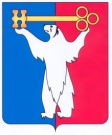 АДМИНИСТРАЦИЯ ГОРОДА НОРИЛЬСКАКРАСНОЯРСКОГО КРАЯРАСПОРЯЖЕНИЕ19.06.2024 	                г. Норильск 	                 № 4511О признании утратившим силу распоряжения Администрации города Норильска     от 16.01.2019 № 190 В целях приведения в соответствие с действующими муниципальными правовыми актами Администрации города Норильска,1. Признать утратившим силу распоряжение Администрации города Норильска от 16.01.2019 № 190 «О стоимости содержания детей в муниципальном бюджетном общеобразовательном учреждении «Школа-интернат № 2».2 Опубликовать настоящее распоряжение в газете «Заполярная правда» 
и разместить его на официальном сайте муниципального образования город Норильск.Глава города Норильска							            Д. В. Карасев 